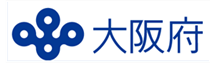 第７次大阪府医療計画（2018年度～2023年度）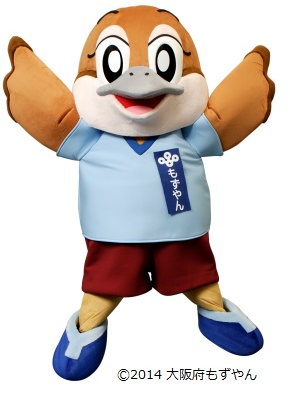 平成30（2018）年3月大阪府2025年を見据えた医療提供体制の確保に向けて我が国では、世界に例のない高齢化が進んでおり、中でも大阪府は、高度成長期の人口流入等の影響により、高齢者数の大幅な増加が見込まれています。超高齢社会の進展に伴い、とりわけ、団塊の世代のすべての方が75歳以上の後期高齢者となる2025年を見据え、増加・多様化する府民の医療ニーズに応じた、効果的かつ効率的で、切れ目のない医療提供体制の構築や医療と介護との連携促進が喫緊の課題となっています。こうした状況を踏まえ、第７次大阪府医療計画では、可能な限り府民の皆様が住み慣れた地域で自分らしい暮らしを人生の最期まで続けられる社会の実現をめざす、地域包括ケアシステムの構築に向け、介護等と連携した医療体制の充実を、基本的方向性としました。また、日本は世界有数の長寿国です。人生100年時代の到来が叫ばれる中、誰もが心身ともに健康に生きる、健康長寿の社会づくりが求められています。本計画と同時に改訂・策定した「第３次大阪府健康増進計画」、「第３期大阪府がん対策推進計画」等の関連計画とも相互に連携し、医療提供体制の充実にあわせ、健康寿命の延伸にも取組み、安心して暮らし続けることができる大阪の実現をめざします。そのためには、本計画の取組状況について、地域や府民の視点から効果検証を行いながら、スパイラルアップしていく仕組みを機能させることが重要です。引き続き、大阪府の医療に関わる皆様のご理解・ご協力をお願いいたします。今回の計画策定にあたり、貴重なご意見・ご提言をいただいた大阪府医療審議会、各二次医療圏における保健医療協議会（地域医療構想調整会議）・関係懇話会・部会等の委員の皆様をはじめ、市町村、関係団体や府民の皆様方には、心からお礼を申し上げます。平成30（2018）年３月大阪府知事　松井　一郎目　　　次第１節　 大阪府医療計画とは	3第２節　 医療制度と医療機関の受診	5第３節　 第６次計画の評価	8第４節　 第７次計画の基本的方向性	10第１節　 医療圏	15第２節　 人口	19第３節　 人口動態	20第４節　 府民の受療状況	26第５節　 医療提供体制	31第６節　 特定機能病院	41第７節　 地域医療支援病院	43第８節　 社会医療法人	46第９節　 公的医療機関等	49第10節　（地独）大阪府立病院機構	53第11節　保健所	56第12節　関係機関	58　　第１節　 基準病床数	63第１節　 地域医療構想について	71第２節　 将来の医療需要と病床数の必要量の見込み	72第３節　 病床の機能分化・連携の推進にあたっての現状と課題	80第４節　 病床の機能分化・連携を推進するための施策の方向	87第１節　 在宅医療の特性	95第２節　 在宅医療の現状と課題	97第３節　 在宅医療の施策の方向	107第１節　 がん	117第２節　 脳卒中等の脳血管疾患	131第３節　 心筋梗塞等の心血管疾患	143第４節　 糖尿病	155第５節　 精神疾患	168第６節　 救急医療	188第７節　 災害医療	200第８節　 周産期医療	212第９節　 小児医療	231第１節　 高齢者医療	249第２節　 医療安全対策	256第３節　 感染症対策	261第４節　 臓器移植対策	273第５節　 骨髄移植対策	277第６節　 難病対策	281第７節　 アレルギー疾患対策	288第８節　 歯科医療対策	294第９節　 薬事対策	299第10節　血液の確保対策	304第１節　 医師	309第２節　 歯科医師	314第３節　 薬剤師	316第４節　 看護職員（保健師・助産師・看護師（准看護師を含む））	318第５節　 診療放射線技師	325第６節　 管理栄養士・栄養士	327第７節　 理学療法士・作業療法士・言語聴覚士・視能訓練士	329第８節　 歯科衛生士・歯科技工士	332第９節　 福祉・介護サービス従事者	334第10節  その他の保健医療従事者	338第１節　 豊能二次医療圏	345第２節　 三島二次医療圏	360第３節　 北河内二次医療圏	375第４節　 中河内二次医療圏	391第５節　 南河内二次医療圏	405第６節　 堺市二次医療圏	421第７節　 泉州二次医療圏	436第８節　 大阪市二次医療圏	453第７次大阪府医療計画【概要】	472第１章　大阪府医療計画について第２章　大阪府の医療の現状第３章　基準病床数第４章　地域医療構想第５章　在宅医療第６章　５疾病４事業の医療体制第７章　その他の医療体制第８章　保健医療従事者の確保と資質の向上第９章　二次医療圏における医療体制参考資料